Задание для обучающихся с применением дистанционных образовательных технологий и электронного обученияДата: 24.04.2020г.Группа Тз-19Учебная дисциплина ПиХССПТНиСМиИТема занятия новый раздел: Особенности приготовления сырья и смесей для производства изделий технической керамики  огнеупоров.Форма ЛекцияПреподаватель Озорнина И.А.Задание для обучающихся:Внимательно изучите пояснения в методических указаниях ПМ 01. ХРАНЕНИЕ И ПОДГОТОВКА СЫРЬЯ к теме 2.9 "Особенности приготовления сырья и шихт для варки стекла", дайте ответы на вопросы, стоящие после пояснений и выполните практическую работу "Составление технологических схем подготовки сырья к приготовлению шихт для варки стекла". Самостоятельно выберите продукцию и составьте схему технологического процесса приготовления сырья и материалов к производству.Методичка выложена в Google Classroom код курса ucsyuchНиже представлен пример, как должна выглядеть схема.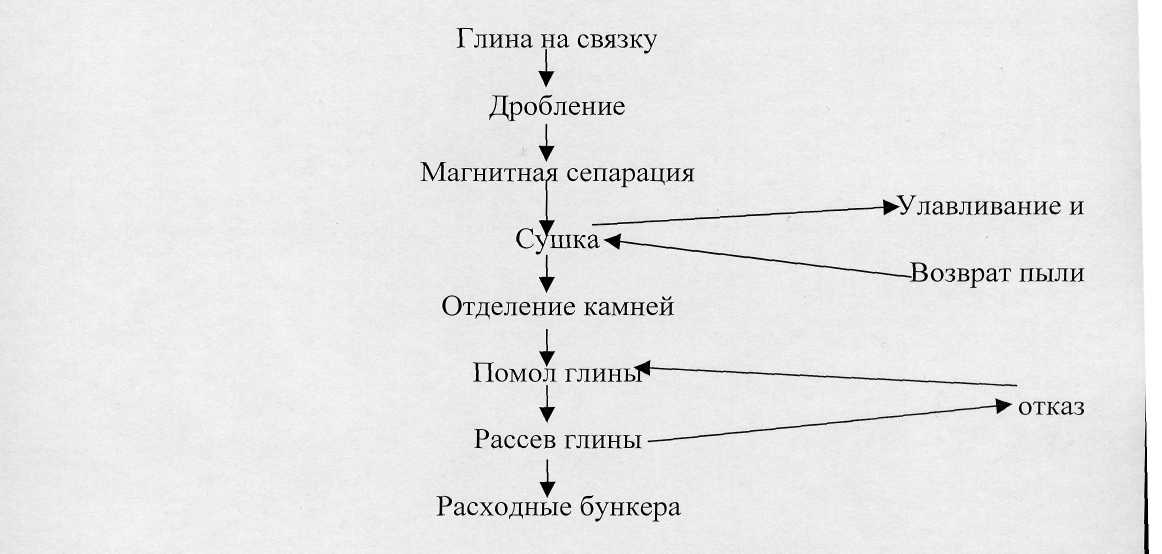 Работы можно высылать на адрес iozor@mail.ruЗадания выложены в Google Classroom код курса ucsyuch